Annual Assessment Report for 2018-2019 AYReports completed on assessment activities carried out during the 2018-2019 AY will be due September 30th 2019 and must be e-mailed to the Director of Assessment, Dr. Melissa Jordine (mjordine@mail.fresnostate.edu).Provide detailed responses for each of the following questions within this word document. Please do NOT insert an index or add formatting. Furthermore, only report on two or three student learning outcomes even if your external accreditor requires you to evaluate four or more outcomes each year. Also be sure to explain or omit specialized or discipline-specific terms. Department/Program:  Communicative Sciences and Deaf Studies  	Degree:  B.A., Audiology and Speech-Language Pathology Options Assessment Coordinator: Brooke Findley, Ed.D., CCC-SLP, BCBA
Please list the learning outcomes you assessed this year.The learning outcomes assessed this year for our undergraduate options in Audiology and Speech-Language Pathology included:PLO: Demonstrate understanding and application of knowledge within their selected discipline/option SLO: Students will understand the physical basis for speech, language, or hearing problemsSLO: Students will understand fundamental disorders and differences of speech, language, and hearingSLO: Students will apply their knowledge related to the physical basis for speech, language, or hearing problemsPLO: Establish appropriate and measurable goals for potential clients or studentsSLO: Students will assimilate and apply knowledge regarding normal and abnormal development, curriculum requirements, and treatment proceduresPLO: Assess an individual’s speech, language, auditory, and communication skillsSLO: Students will understand and apply psychometric principles in the assessment of individuals, as appropriate SLO: Students will accurately analyze and interpret the results of an assessment to develop appropriate conclusionsPLO: Communicate effectively with potential clients, students, or consumersSLO: Students will effectively conduct a client or caregiver interview and share assessment results with caregivers, students, or clientsSLO: Students will communicate effectively with students or clients during the administration of assessment procedures or lessonsPLO: Demonstrate professional behavior within their selected disciplineSLO: Students will demonstrate professional behavior during their interactions with clients, students, and/or caregiversWhat assignment or survey did you use to assess the outcomes and what method (criteria or rubric) did you use to evaluate the assignment? Please describe the assignment and the criteria or rubric used to evaluate the assignment in detail and, if possible, include copies of the assignment and criteria/rubric at the end of this report. Three measures were collected for analysis during the 2018-2019 academic year assessment cycle.  A review of these measures is provided below, along with the learning outcomes to which each measure is tied.  Please see Appendix A for an example of the grading rubric used for these assignments.Case History ReviewAssignment Discussion: As a part of their final practicum for CSDS 107/110, students are expected to successfully plan, implement, and interpret a speech-language assessment for an assigned client.  Within this assignment, students are evaluated on their ability to review and utilize a completed case history form to help plan their assessment.  Should at least 80% of students demonstrate satisfactory performance across relevant items on the practicum grading rubric, the SLOs mapped to this direct measure shall be considered met.Student Learning Outcomes Addressed:SLO 1.1: Students will understand the physical basis for speech, language, or hearing problemsSLO 1.2: Students will understand fundamental disorders and differences of speech, language, and hearingClient/Caregiver InterviewsAssignment Discussion: As a part of their final practicum for CSDS 107/110, students are expected to successfully plan, implement, and interpret a speech-language assessment for an assigned client.  Within this assignment, students are expected to conduct a client/caregiver interview in order to clarify information within the case history form and identify potential areas of concern to be explored within the assessment.  Should at least 80% of students demonstrate satisfactory performance across relevant items on the practicum grading rubric, the SLOs mapped to this direct measure shall be considered met.Student Learning Outcomes Addressed:SLO 1.1: Students will understand the physical basis for speech, language, or hearing problemsSLO 1.2: Students will understand fundamental disorders and differences of speech, language, and hearingSLO 5.1: Students will effectively conduct a client or caregiver interview and share assessment results with caregivers, students, or clientsSLO 5.2: Students will communicate effectively with students or clients during the administration of assessment procedures or lessonsSLO 6.1: Students will demonstrate professional behavior during their interactions with clients, students, and/or caregiversConduct of Hearing ScreeningsAssignment Discussion: As a part of their final practicum for CSDS 107/110, students are expected to successfully plan, implement, and interpret a speech-language assessment for an assigned client.  Within this assignment, students must plan, administer, and interpret a hearing screening for their assigned client.  Should at least 80% of students demonstrate satisfactory performance across relevant items on the practicum grading rubric, the SLOs mapped to this direct measure shall be considered met.Student Learning Outcomes Addressed:SLO 1.1: Students will understand the physical basis for speech, language, or hearing problemsSLO 1.2: Students will understand fundamental disorders and differences of speech, language, and hearingSLO 1.3: Students will apply their knowledge related to the physical basis for speech, language, or hearing problemsSLO 3.1: Students will assimilate and apply knowledge regarding normal and abnormal development, curriculum requirements, and treatment proceduresSLO 4.1: Students will understand and apply psychometric principles in the assessment of individuals, as appropriateSLO 4.3: Students will accurately analyze and interpret the results of an assessment to develop appropriate conclusionsSLO 5.1: Students will effectively conduct a client or caregiver interview and share assessment results with caregivers, students, or clientsSLO 5.2: Students will communicate effectively with students or clients during the administration of assessment procedures or lessonsWhat did you learn from your analysis of the data? Please include sample size (how many students were evaluated) and indicate how many students (number or percentage instead of a median or mean) were designated as proficient. Please see below for a discussion of our assessment results for each data source reviewed (n=49):Case History Review:Per review of the provided grading rubrics, 100% (49/49) students demonstrated satisfactory or higher performance on this component of their assessment.  In fact, all of the assessed students received a score of “4” on this task, suggesting “Excellent” performance across the sample. Outcome: Goal met (80% of students demonstrated satisfactory performance across the relevant items on the practicum grading rubric).Client/Caregiver Interviews:Per review of the provided grading rubrics, 100% (49/49) of students demonstrated satisfactory or higher performance on this component of their assessment.  The mean score for this task across the sample was 3.90, suggesting average performance that exceeded “Good” and approached “Excellent.”Outcome: Goal met (80% of students demonstrated satisfactory performance across the relevant items on the practicum grading rubric).Conduct of Hearing Screenings:Per review of the provided grading rubrics, 100% (49/49) of students demonstrated satisfactory or higher performance on this component of their assessment.  The mean score for this task across the sample was 3.98, suggesting average performance that exceeded “Good” and approached “Excellent.”Outcome: Goal met (80% of students demonstrated satisfactory performance across the relevant items on the practicum grading rubric).What changes, if any, do you recommend based on the assessment data?The results of the undergraduate outcomes assessment for the Communicative Sciences disciplines were shared at the Department of Communicative Sciences and Deaf Studies’ (CSDS) faculty meeting on August 20, 2019.  At this meeting, the CSDS faculty actively participated in review and discussion of the 2018-2019 SOAP data.  The faculty concurred that the provided data support that the reviewed student learning outcomes have been not only met, but exceeded.  Discussion took place regarding the relatively lower performance on the “Client/Caregiver Interviews” assignment.  The faculty recognizes that this task can be inherently more complex than conducting “Case History Reviews” and “Conduct of Hearing Screenings,” particularly due to the high level of individualization needed based on specific client characteristics.  Furthermore, while some components of an assessment may be more formulaic in nature, conducting successful interviews is a dynamic process that requires students to access prior knowledge, modify responses based client characteristics, and respond to information posed by clients and their caregivers.  As such, the faculty is quite impressed that the students’ overall performance on the “Client/Caregiver Interviews” not only met the requirements established by our SOAP, but also approximated their performance across the other examined assignments.As a result of the examined outcomes being exceeded, no specific actions were taken nor are required at this time because the overall goals for these activities were met for the 2018-2019 academic year.If you recommended any changes in your response to Question 4 in last year’s assessment report, what progress have you made in implementing these changes? If you did not recommend making any changes in last year’s report please write N/A as your answer to this question.N/AWhat assessment activities will you be conducting during the next academic year?Data will be collected using the following data sources during the 2019-2020 academic year:Client/Caregiver InterviewsConduct of Hearing ScreeningsProfessional ReportsThrough collection and analysis of these data, the following learning outcomes will be assessed:PLO: Demonstrate understanding and application of knowledge within their selected discipline/option SLO: Students will understand the physical basis for speech, language, or hearing problemsSLO: Students will understand fundamental disorders and differences of speech, language, and hearingSLO: Students will apply their knowledge related to the physical basis for speech, language, or hearing problemsPLO: Demonstrate proficiency in written communicationSLO: Students will be proficient in written communication and will write professional reports within their selected discipline PLO: Establish appropriate and measurable goals for potential clients or studentsSLO: Students will assimilate and apply knowledge regarding normal and abnormal development, curriculum requirements, and treatment proceduresSLO: Students will apply their knowledge to establish appropriate and measurable goals and objectives for assigned clients and/or studentsPLO: Assess an individual’s speech, language, auditory, and communication skillsSLO: Students will understand and apply psychometric principles in the assessment of individuals, as appropriate SLO: Students will use appropriate standardized and informal/authentic procedures to evaluate the speech, language, hearing, cognitive-linguistic, and social behaviors of students and clients, as appropriateSLO: Students will accurately analyze and interpret the results of an assessment to develop appropriate conclusionsPLO: Communicate effectively with potential clients, students, or consumersSLO: Students will effectively conduct a client or caregiver interview and share assessment results with caregivers, students, or clientsSLO: Students will communicate effectively with students or clients during the administration of assessment procedures or lessonsPLO: Demonstrate professional behavior within their selected disciplineSLO: Students will demonstrate professional behavior during their interactions with clients, students, and/or caregiversWhat progress have you made on items from your last program review action plan?The CSDS undergraduate programs are scheduled to participate in program review during the 2020-2021 academic year.  Per review of the previous undergraduate SOAP annual report, there were no recommended changes relative to these items.  We are continuing to monitor, as needed. Appendix A: CSDS 107/110 Final Practicum Grading Rubric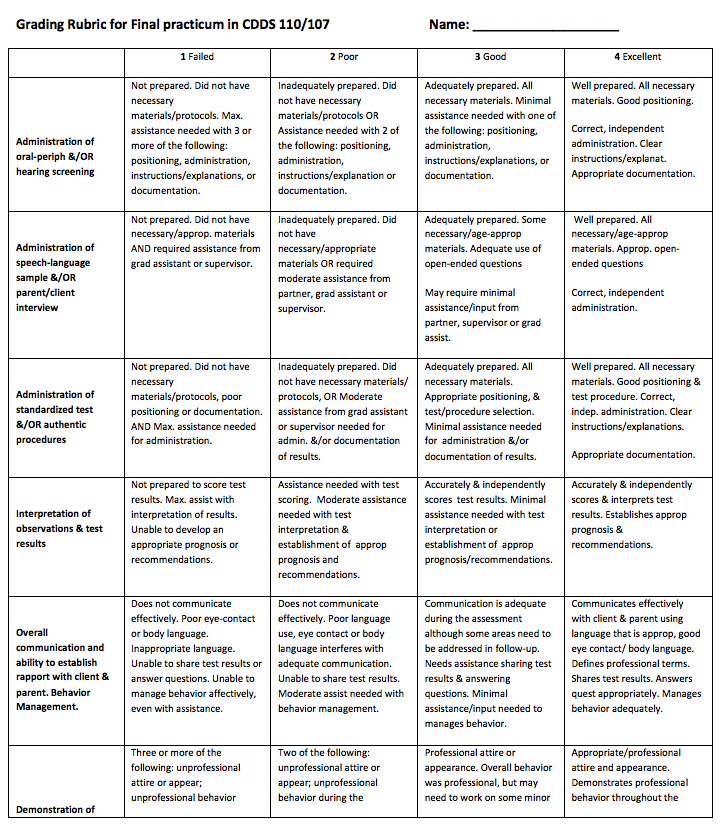 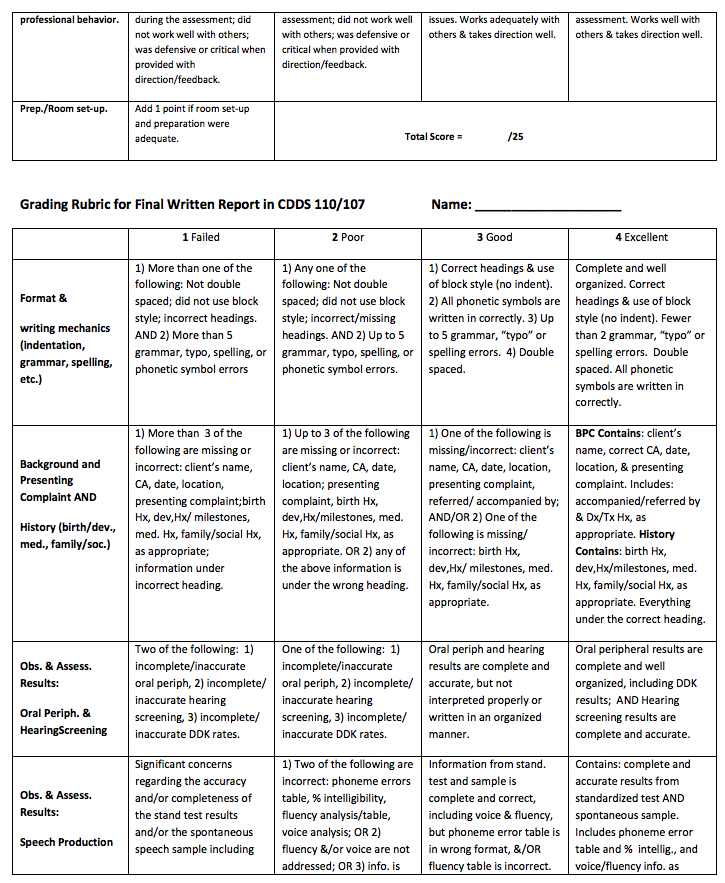 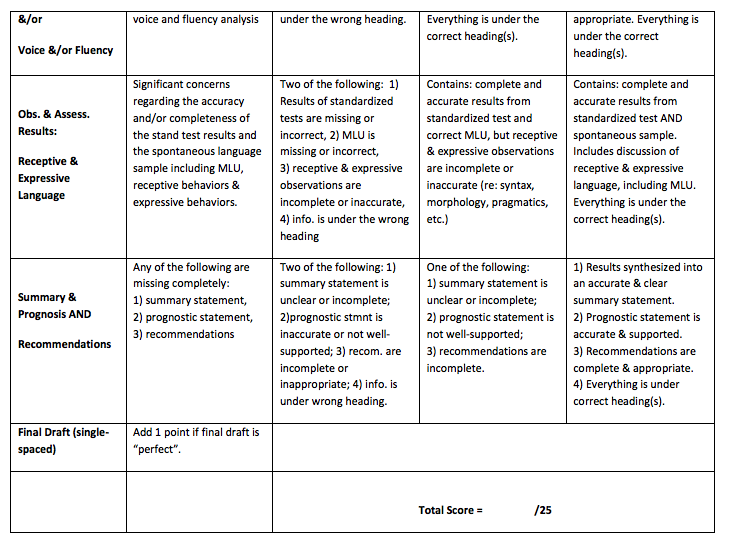 